Méditations clés du Lam-rimTiré d’un exemple de cours de  Valham, module 8 de Découverte du bouddhisme : Etablir une pratique quotidienne, traduit par Dominique Pilon, mars 2004.Les étapes de  – Introduction à  7Méditation sur le renoncementEn essence, mon esprit est clair, lumineux, connaissant (en accord avec les tantras, l’aspect le plus subtil de mon esprit, l’esprit de claire lumière, est grande félicité).Mais étant complètement dépourvu de sagesse, je suis inconscient de cette réalité, incapable de demeurer dans cette paix de l’esprit.Je génère encore et encore cette saisie d’un je solide, indépendant,ignorance qui me propulse dans de l’attachement, de l’aversion, des actions contaminées, trop souvent des actions qui nuisent à autrui.Ces perturbations, ces karmas sont la cause de tous mes maux.Ils me font renaître toujours et toujours, devant ainsi faire l’expérience des trois types de souffrances :Les souffrances physiques et mentales,Les expériences agréables passagères qui n’ont aucune stabilité, Ce corps et cet esprit contaminés.Je suis dépourvu du bonheur véritable.Assez ! Je vais me libérer de ce cycle.Je vais me libérer de l’ignorance, de l’attachement, de l’aversion, du karma contaminé et de toutes les souffrances.Je veux le pur bonheur de la libération, Sagesse Pure.Colophon : Fiche de méditation composée par Sixte Vinçotte le 18 novembre 2009 pour le PEBA IVYLes étapes de  - Méditation 8 BISLa vérité de l’origineles SIX facteurs perturbateurs racine (selon les tantras)1. 	L’attachement	Perturbation mentale qui observe un objet comme étant plaisant, exagère ses qualités, souhaite l’obtenir et le garder.2.	L’hostilité (ou l’aversion)Perturbation mentale qui observe un objet comme étant déplaisant, exagère ses fautes et souhaite lui nuire.3. 	L’orgueilPerturbation mentale qui est un esprit imbu de lui-même qui se manifeste par une attitude de supériorité concernant ses propres qualités internes ou externes.L’ignoranceUne non-connaissance perturbée (ou pervertie) due au fait que l’esprit ne connaît pas, ou ne comprend pas, ou comprend de manière erronée, la nature des quatre vérités, des actions et de leurs résultats, et des Trois Joyaux.L’ignorance principale étant celle qui appréhende le soi (de la personne ou des phénomènes) comme existant de manière intrinsèque.L’avaricePerturbation mentale qui est un esprit qui retient ses possessions à cause d’un attachement excessif. La jalousiePerturbation mentale qui est un esprit profondément dérangé qui ne peut pas supporter les merveilleux attributs (possessions, beauté, etc.) d’un autre.En accord avec les soutras, ces six perturbations racine sont l’attachement, l’hostilité, l’orgueil, l’ignorance, le doute et les vues fausses.l’ordre dans lequel les facteurs perturbateurs apparaissentD’abord, il y a l’ignorance qui conçoit un « je » et un « mien » existant intrinsèquement.De là, naît la discrimination par rapport à un « autre », lui aussi existant de manière intrinsèque, d’où une forte dualité.A partir de là, apparaît l’attachement pour ce qui est plaisant ou nous appartient, et l’aversion envers ce qui est déplaisant.De là, nous générons orgueil, jalousie et avarice.les défauts (méfaits) des facteurs perturbateursL’esprit est perturbéL’esprit est dans l’erreur par rapport à l’objet qu’il observeL’esprit renforce sa familiarité avec les facteurs perturbateurs de sorte que le même facteur perturbateur continue à apparaîtreOn se nuit à soi-même, aux autres, ou aux deuxOn commet des actions négatives dans cette vie, dans les vies futures, ou les deuxOn fait l’expérience de la douleur et des tourmentsOn se sent privé de joie, plein d’appréhension et manquant de confiance en soi en sociétéNotre (mauvaise) réputation se répand dans toutes les directionsLes personnes excellentes, les enseignants par exemple, nous réprimandentIls sont à l’origine des souffrances de la naissance, du vieillissement, de la maladie et de la mortIls détruisent la vertu et affaiblissent les ressourcesIls détruisent l’espoir d’une renaissance favorableOn meurt dans le regretNos objectifs restent non atteintsAprès la mort, on obtient une renaissance défavorablele karmaLe karma qui est volition, le karma mentalLe karma qui est l’action voulue, les actions du corps et de la parole motivées par cette volitionKarma vertueuxKarma méritoire : cause d’une renaissance dans le royaume du désirKarma immuable : cause de renaissance dans les royaumes de la forme et du sans-formeKarma non vertueuxLES CAUSES DES PERTURBATIONS MENTALESSix facteurs suscitent l’apparition des perturbations mentales :Les supportsLes objetsLes activités inutilesLes discussions inutilesL’accoutumanceL’attention inappropriéeColophon : Fiche de méditation préparée par Sixte Vinçotte sur la base d’un document de la vén. Birgit, Institut Vajra Yogini, mars 2008. Les étapes de  - Méditation 11Comment développer la bodhicittaMéthode de l’égalisation et de l’échange de soi avec autruiLa seconde méthode pour le développement de la bodhicitta, qui a été transmise à Lama Tsongkhapa en une lignée ininterrompue depuis le Bouddha Shakyamouni en passant par Manjoushri, Nagarjouna, Shantidéva, etc., est celle de l’égalisation et de l’échange de soi avec autrui.Egaliser soi-même et autruiLes autres sont semblables à nous en ce qu’ils veulent le bonheur et ne veulent pas la souffrance. Il est dit dans L’entrée dans les pratiques du bodhisattva (Bodhisattvacharyavatara, Shantidéva) :De même que les gouttes de sperme et de sangProvenant d’autres personnesSont considérées comme « moi »,De la même manière, nous devrions nous habituer à considérer autrui.Et dans Le compendium des instructions (Shantidéva) :Par la familiarisation avec l’égalité de moi-même et de l’autre,L’esprit d’éveil devient stable.Les notions de « soi » et « autrui » sont relatives et inventées de toutes pièces,Tout comme le sont les notions de « ici » et « là-bas ».Ce flanc de montagne n’est pas « de ce côté-ci » en lui-même,Selon le point de vue, il devient « de ce côté-ci ».Et si le « soi » n’est pas établi en lui-même,Selon le point de vue, il devient « autrui ».Les avantages de l’échange de soi avec autruiLe Maître Shantidéva dit :Toutes les joies dans ce mondeProviennent du désir du bonheur d’autruiLes désavantages de ne pas pratiquer cet échangeToutes les souffrances de ce mondeViennent du désir de son propre bonheur.A quoi bon de longues explications ?Les puérils oeuvrent à leur seul profitLes bouddhas oeuvrent au bien d’autrui.Qu’il suffise de contempler la différence entre les deux !La résolution de s’échanger soi-même avec autruiConsidérer l’auto-chérissement comme son ennemi principalConsidérer l’amour des autres comme le cœur même de sa pratiqueLa pratique même de l’échange de soi avec autrui avec « prendre et donner »Avec la motivation de compassion, prendre sur soi toutes les souffrances d’autrui Avec la motivation d’amour, donner tout son bonheur aux autresCommencer avec soi-même, puis ses proches, les personnes neutres, et enfin ses ennemisCommencer avec un petit nombre de personnes, puis élargir à tous les royaumes et tous les êtresCombiner la pratique avec la visualisation de la fumée noire et de la lumière blancheCombiner la pratique avec l’inspiration et l’expirationLa combinaison des deux méthodes Il existe une troisième méthode pour le développement de la bodhicitta ; c’est la technique en onze points qui combine la méthode en sept points des 6 causes et un effet avec les cinq points de l’égalisation et de l’échange de soi avec autrui. Ces onze points se déclinent comme suit :Développement de l’équanimitéTous les êtres ont été notre mèreSe souvenir de la bonté de nos mèresDévelopper le souhait de leur rendre leur bontéEgaliser soi-même et autruiAvantages de l’échange de soi avec autruiDésavantages de ne pas pratiquer cet échangePrendre sur soi toutes les souffrances des autres avec la motivation de compassionDonner tous ses bonheurs aux autres avec la motivation d’amourProduction de l’intention supérieureProduction de la bodhicittaColophon : Fiche de méditation préparée par la vén. Birgit, pour la retraite de lamrim de l’Institut Lama Tsongkhapa en mars 2005 – Traduction et adaptation française par la vén. Tenzin Ngeunga, pour la retraite de lamrim de l’Institut Vajra Yogini en janvier 2008.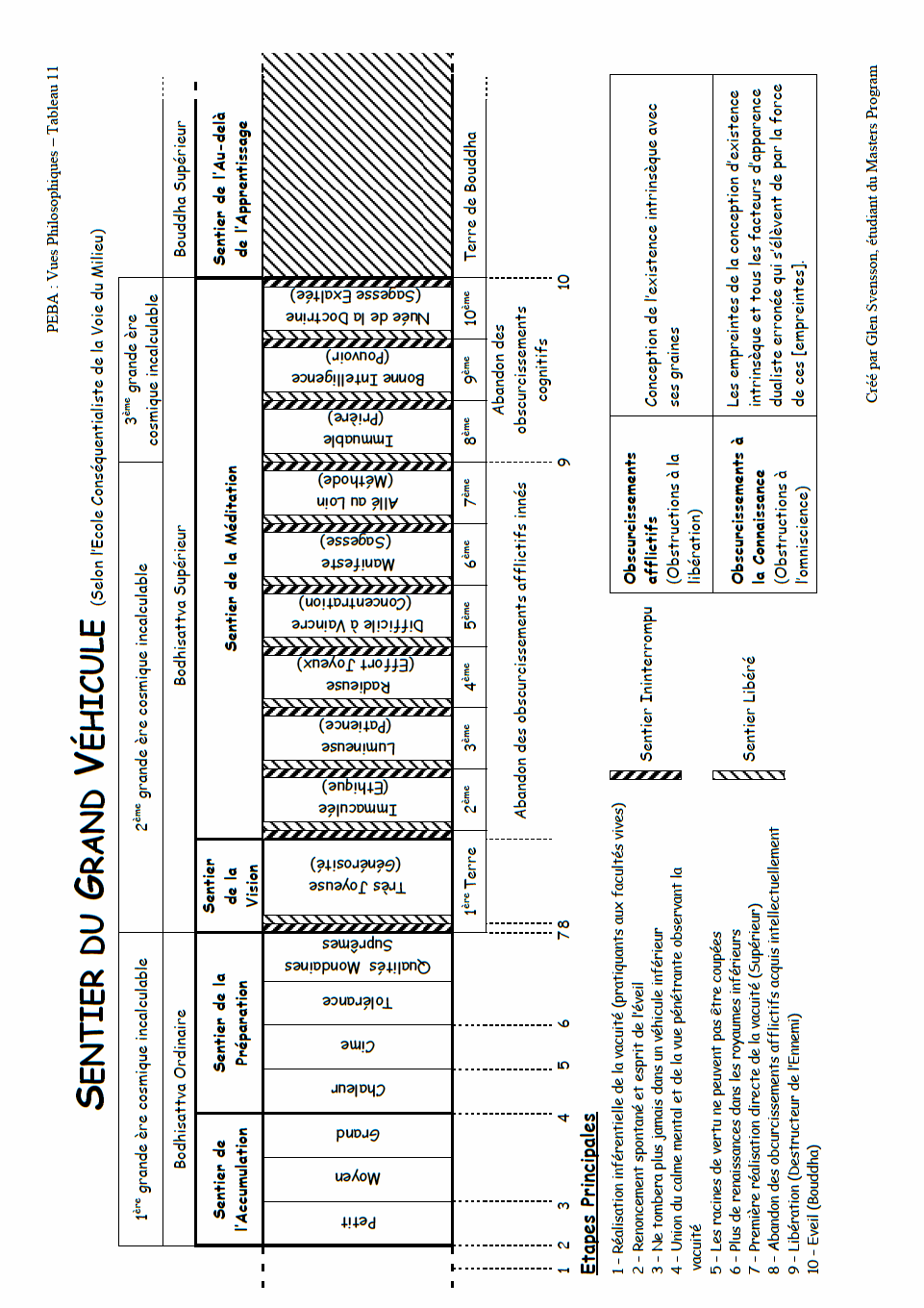 Se fier à un ami vertueux pleinement qualifié1- la dévotion au maîtreA- Stimulus pour extraire l’essence de la précieuse renaissance humaine2- identifier la précieuse renaissance humaineB- comment extraire l’essence de la précieuse renaissance humaine (en s’entraînant aux trois capacitésI- entraînement sur la voie partagée par les individus de capacité initialeDésirer une bonne              renaissanceles moyens pour obtenir une renaissance heureuse3- mort et impermanence4- renaissance inférieure5- prendre refuge6- développer la foi dans la loi de cause et d’effetII- entraînement sur la voie partagée par les individus de capacité intermédiaireDésirer la libération            Confirmer le sentier de la      libération    la souffrance de l’existence cycliquecomment les perturbations nous lient – les 12 liensIII- entraînement sur la voie partagée par les individus de capacité supérieureLa porte d’entrée du                   MahayanaDévelopper bodhicitta        S’entraîner dans les activités des bodhisattvas              bienfaits de bodhicittadévelopper l’équanimitéles sept points de la cause et de l’effets’échanger avec autruis’entraîner aux quatre premières perfectionss’entraîner aux deux dernières perfections15- chemin du Vajrayana